MINISTERIAL CANDIDATE’S FILEContent checklist Name  ________________________________________________________________________Address  ______________________________________________________________________Telephone (home)  ________________ (cell)  ________________ (work)  _________________E-mail ____________________________________		Date File Begun  _______________Please check the items below as they are place in the candidate’s file and the date item was added._____	Biographical Information Form *	Date  _________________	Journey to Ministry in the AME Church Form *	Date  _________________	Notarized Candidate Disclosure Form *	Date  _________________	Letter of Recommendation from the Pastor *	Date  _________________	Christian Experience Essay *	Date  _________________	Background Check Report *	Date  _________________	Psychological Evaluation Result	Date  _________________	District Recommendation to the Board of Examiners	Date  _________________	Academic Progress Document(s) *	Date  ____________	(Copies of degrees, Official Transcripts, Letter of Admission, etc.)_____	Certified Copy of Birth Certificate *	Date  _________________	Copies of all ministerial orders (if any) *	Date  _________________	Copies of licenses (preaching and professional, if any) *	Date  ____________Items marked with an asterisk (*) is to be obtained by the candidate’s pastor prior to submission to the District Conference.AFRICAN METHODIST EPISCOPAL CHURCHBIOGRAPHICAL INFORMATION FORMName  ___________________________________________________	 Date ____________________________Address  ____________________________________________________________________________________	Street	City 	State 	ZipHome Phone (_____) ________________   Mobile (_____) ________________	 Birth date _________________Sex: M ______   F ______      E-mail _____________________________________________________________Ethnic Origin:	Asian _____   	African American/Black _____   	Hispanic _____   Other:	Native American _____   Pacific Islander _____	White  _____	_______________Local Church _____________________________________________  City/State _________________________Conference _________________________________________  District _________________________________Briefly describe your involvement in your local church, such as your leadership positions, groups you enjoy, church activities, etc.______________________________________________________________________________________________________________________________________________________________________________________Describe your church involvement in activities beyond your local church, such as district or annual conference work, church camps, workshops, outreach, etc.______________________________________________________________________________________________________________________________________________________________________________________Your Educational Background 	Dates Attended  	Degree or Credit HoursHigh School __________________________________	________________	___________________College __________________________________	________________	___________________Graduate School __________________________________	________________	___________________Theological School _______________________________	________________	___________________Course of Study for Ordained Ministry Yr. 1_____   Yr.2 _____   Yr. 3 _____    Yr. 4 _____    Yr. 5 _____   Advanced Course of Study: ______________________________________    Semester Hours Credit. _________Marital Status: 	Single, never married ____	Married, in first marriage ____ 	Married, in second or more ____	Widowed ____	Separated ____	Divorced ____If married, spouse's name __________________________________________    Birth date __________________Date of Marriage _______________________________  Spouse's occupation ____________________________Your Children, if any:Name of Child 	Date of Birth 	Sex 	Education_____________________________	________________	____________	______________________________________________________	________________	____________	______________________________________________________	________________	____________	______________________________________________________	________________	____________	______________________________________________________	________________	____________	______________________________________________________	________________	____________	______________________________________________________	________________	____________	______________________________________________________	________________	____________	_________________________ADDITIONAL INFORMATIONShare any additional information you need for us to know about you that will help you___________________________________________________________________________________________________________________________________________________________________________________________________________________________________________________________________________________________________________________________________________________________________________________________________________________________________________________________________________________________________________________________________________________________________________________________________________________________________________________________________________________________________________________________________________________________________________________________________________________________________________________BEGINNING THE JOURNEY TO MINISTRY IN THE AME CHURCHCongratulations Candidate on answering God’s call! As a candidate for ministry in the AME Church, use what you understand about your calling to help us identify the path of ministry God has called you to:I believe God is calling me to serve the church in the ministry checked above.Candidate: _______________________________________	Date: ___________________________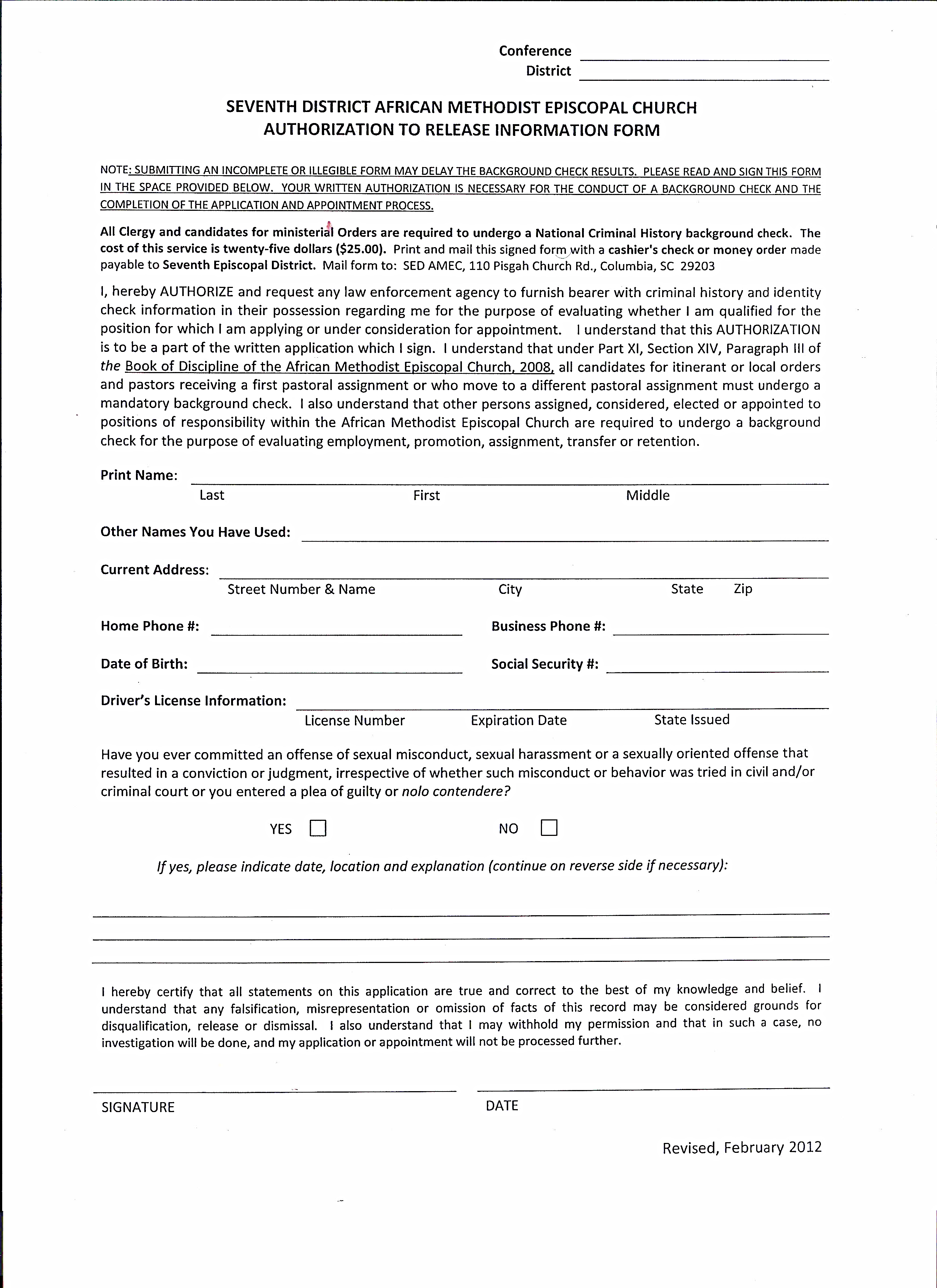 CANDIDATE’S CHRISTIAN EXPERIENCE ESSAYInstructionsCandidates coming forward to offer themselves for service are asked to submit a 3 – 5 paged essay of their Christian experience (no more than 5 pages). The paper must address the following:Briefly share your current occupation/vocation and family structure (marital status, children, parents, relatives that are in ministry, etc.).Explain God’s plan for salvation using Scripture references.Explain the circumstances of your conversion (when you came to Christ for salvation).What is your devotional practice of study and prayer (both personally and in your local church)?Describe your call to ministry.In what roles do you serve in your local church? Please share the gifts used in your ministry to the church.What are your plans to prepare yourself for the ministry God has called you to?Why should the AME Church embrace you as a candidate for ministry?The essay should be typed-written with Times New Roman, 12 point font, double-spaced with one inch margins on 8 ½ by 11 inch paper. The standard for this paper is consistent with most seminary standards that require a Christian Experience Essay as part of the application process.The essay should be forwarded to the registrar of the District Board of Ministerial Orders on the designated date prior to the District Conference. Send or e-mail the essay to:Rev. Lester J. Drayton, Jr.Registrar – District Board of Ministerial Orders414 Riverwalk WayIrmo, SC 29063E-mail: pastor@gspamec.orgA copy of the essay should also be maintained in the candidate’s file.THE AFRICAN METHODIST EPISCOPAL CHURCHCANDIDATE’S DISCLOSURE FORMPlease complete this form, sign and date it, have your signature notarized, and return it toRev. Lester J. Drayton, Jr.Registrar – District Board of Ministerial Orders414 Riverwalk WayIrmo, SC 29063Have you ever been:convicted of a felony?  _____ No    _____ Yesconvicted of a misdemeanor?  _____ No    _____ Yesaccused in writing of sexual misconduct or child abuse?  _____ No    _____ YesIf you answered yes to any of these questions, please explain._________________________________________________________________________________________________________________________________________________________________________________________________________________________________If you are required by this disclosure form to disclose any written accusation or conviction for a felony, misdemeanor or any incident of sexual misconduct that you dispute or believe should be explained in any way, you have the opportunity to include any additional information you believe might be helpful or important regarding the disclosure. Any additional and relevant information should be provided in a response statement attached to this form. (Note: it would be preferable to include your response statement on the disclosure statement. However, you may use additional paper to write your response statement and include it with this form. Please indicate if additional pages are attached.)I hereby certify that the information provided on this form is true and accurate.Print Name ________________________________________________________Signature _________________________________	Date ____________________JURAT STATEMENTSworn and Subscribed before me on this ____ day of ________________, _________________________________________________________ Notary Public for South CarolinaCommission Expires: ________________________________________ITINERANT TRACKAgree to travel regardless of where assignedPath to Deacon’s and Elder’s OrdinationAmenable to the Quarterly, District and Annual ConferencesAdmission to the Annual Conference Board of ExaminersPsychological evaluation and annual background checks requiredEducation path to Master of Divinity degree from an accredited school requiredLeads to pastoral assignments________LOCAL TRACKDesire to serve the local churchPath to Deacon’s and Elder’s OrdinationAmenable to the Quarterly, District and Annual ConferencesAdmission to the Annual Conference Board of ExaminersPsychological evaluation and annual background checks requiredEducation path to Associate degree from an accredited school requiredMay lead to pastoral assignments________EVANGELISTLicensed, renewed annuallyAmenable to the Quarterly, District and Annual ConferencesAdmission to the Annual Conference Board of ExaminersAnnual background checks requiredEducation path to Associate degree from an accredited school required________EXHORTERLicensed, renewed annually Amenable to the Quarterly ConferenceSupervised by the Presiding Elder DistrictAnnual background checks requiredHigh school diploma required________LAY PREACHERLicensed, renewed annually Amenable to the Quarterly ConferenceSupervised by the Presiding Elder DistrictAnnual background checks requiredHigh school diploma required